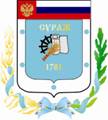 Контрольно-счетная палата Суражского муниципального района243 500, Брянская область, г. Сураж, ул. Ленина, 40, оф. 46 Тел. (48330) 2-11-45, E-mail: c.palata@yandex.ruЗаключениепо результатам экспертно-аналитического мероприятия  «Экспертиза исполнения  бюджета Дубровского сельского поселения» за 9 месяцев 2020 года»г. Сураж                                                                               17 ноября 2020 года1.  Основание для проведения экспертизы: Федеральный закон от 07.02.2011г. №6-ФЗ «Об общих принципах организации и деятельности контрольно-счетных органов субъектов Российской Федерации и муниципальных образований», Положение от 26.12.2014г. №59 «О Контрольно-счетной палате Суражского муниципального района», пункт 1.2.8 плана работы Контрольно-счетной палаты на 2020 год, приказ № 27 от 02.11.2020 года.2.  Цель экспертизы: информация о ходе исполнения бюджета Дубровского сельского поселения за 9 месяцев  2020 года.3. Предмет экспертизы: отчет об исполнении бюджета Дубровского сельского поселения за 9 месяцев 2020 года, утвержденный постановлением Дубровской сельской администрации от 29.10.2020 г.  №  40/1.Решением Дубровского сельского Совета народных депутатов от 26.12.2019г. № 46 «О бюджете Дубровского сельского поселения на 2020 год и на плановый период 2021 и 2022 годов» (далее - Решение о бюджете) на 2020 год утверждены основные характеристики бюджета:- общий объем доходов в сумме 2656,9 тыс. руб.;- общий объем расходов в сумме 2656,9 тыс. руб.;- дефицит бюджета утвержден в сумме 0,0 тыс. рублей.В течение 9 месяцев 2020 года в бюджет поселения 3 раза были внесены изменения (Дубровского сельского Совета народных депутатов от 18.02.2020 года №58, от 30.06.2020г. № 64, от 25.09.2020г. №71), где были утверждены основные характеристики бюджета:- общий объем доходов в сумме 2808,6 тыс. руб., увеличение к первоначально утвержденному бюджету составило 151,7 тыс. рублей, или 5,7%;- общий объем расходов в сумме 3045,6 тыс. руб., увеличение к первоначально утвержденному бюджету составило 388,7 тыс. рублей, или 14,6%;- дефицит бюджета утвержден в сумме 237,0 тыс. рублей, увеличение к первоначально утвержденному бюджету составило 237,0 тыс. рублей, или на 100,0%.Исполнение за 9 месяцев 2020 года согласно отчета об исполнении бюджета Дубровского сельского поселения составило:- по доходам  1702,0 тыс. руб.;- по расходам  1906,7 тыс. руб., - дефицит бюджета составил в сумме 204,7 тыс. рублей.Основные параметры бюджета Дубровского сельского поселения за 9 месяцев 2020 года представлены в таблице: тыс. рублейИсполнение за 9 месяцев 2020 года по доходам составило 60,6%, что на 3,5% (57,1 тыс. рублей) выше аналогичного периода прошлого года. Собственные доходы поселения за 9 месяцев 2020 года на 20,0% (297,1 тыс. рублей) ниже исполнения прошлого года. Безвозмездные поступления выше исполнения соответствующего периода прошлого года в 3,2 раза (354,2 тыс. рублей). Исполнение  по расходам составило 62,6%, что на 34,0%  (982,6 тыс. рублей) ниже, чем в аналогичном периоде 2019 года. Исполнение доходной части бюджета за 9 месяцев 2020 годаВ отчетном периоде исполнение доходной части бюджета сложилось в размере 60,6% от уточненного годового плана. Собственные доходы исполнены на 54,,9% от уточненных плановых назначений, исполнение налоговых доходов составляет  53,6%, неналоговых доходов – 67,6%. По безвозмездным поступлениям исполнение сложилось в объеме  79,6%.          Динамика поступления  и структура доходов района за 9 месяцев 2020 года  тыс. рублейВ общем объеме доходов, поступивших за 9 месяцев 2020 года, налоговые и неналоговые доходы составляют  1184,8 тыс. рублей, или  69,6%. При формировании собственных доходов бюджета за 9 месяцев 2020 года наибольший удельный вес в структуре занимает Земельный налог– 78,9% (934,7 тыс. рублей). Неналоговые доходы в структуре собственных доходов за 9 месяцев 2020 года составили 134,6% (11,4 тыс. рублей). Финансовая помощь из других бюджетов  получена  в сумме 517,2 тыс. рублей, или 30,4% от общего объема поступлений.  Наибольший удельный вес в структуре безвозмездных поступлений за 9 месяцев 2020 года занимают дотации  бюджетам  субъектов РФ  муниципальных образований – 60,5% (312,8 тыс. рублей). Налог на доходы физических лиц  за 9 месяцев 2020 года исполнен в объеме 72,1 тыс. рублей или 75,9% к уточненной бюджетной росписи. В структуре собственных доходов составляет  6,1%. Налога на имущество физических лиц за 9 месяцев 2020 года в бюджет поступило 40,0 тыс. рублей (15,4% к уточненной бюджетной росписи). В структуре собственных доходов налог на имущество физических лиц составляет  3,4%. Земельный налог за 9 месяцев 2020 года поступил в бюджет в объеме 534,5 тыс. рублей (33,4% к уточненной бюджетной росписи). В структуре собственных доходов земельный налог составляет 74,9%.Единый сельскохозяйственный налог за 9 месяцев 2020 года поступил в бюджет в объеме 3,3 тыс. рублей (66,0% от уточненной бюджетной росписи). В структуре собственных доходов земельный налог составляет 0,3%.Государственная пошлина за 9 месяцев 2020 года поступил в бюджет в объеме 0,2 тыс. рублей (плановые назначения отсутствуют). В структуре собственных доходов земельный налог составляет 0,0%.Доходы от сдачи в аренду имущества, находящегося в оперативном управлении органов управления сельских поселений и созданных ими учреждений за 9 месяцев 2020 года в бюджет поступило 105,7 тыс. рублей (76,0% к уточненной бюджетной росписи). В структуре собственных доходов налог на имущество физических лиц составляет  8,9%. Доходы от продажи материальных и нематериальных активов за 9 месяцев 2020 года не поступали.Прочие неналоговые доходы за 9 месяцев 2020 года поступил в бюджет в объеме 28,9 тыс. рублей (плановые назначения отсутствуют). В структуре собственных доходов земельный налог составляет 2,4%.Дотации за 9 месяцев 2020 года  поступали в бюджет в сумме 312,8тыс. рублей (75,0% к уточненной бюджетной росписи). В структуре безвозмездных поступлений составляют  60,5%.Субсидии  бюджетам  субъектов РФ  муниципальных образований за 9 месяцев 2020 года поступили в бюджет в сумме 143,8 тыс. рублей (100,0% к уточненной бюджетной росписи). В структуре безвозмездных поступлений субвенции составляют 27,8%. Субвенции  бюджетам  субъектов РФ  муниципальных образований за 9 месяцев 2020 года поступили в бюджет в сумме 60,7 тыс. рублей (68,3% к уточненной бюджетной росписи). В структуре безвозмездных поступлений субвенции составляют 11,7%. Исполнение расходной части бюджета за 9 месяцев 2020 года Расходы бюджета за 9 месяцев 2020 года согласно годовой уточненной бюджетной росписи составили 3045,6 тыс. рублей,  исполнены в сумме 1906,7 тыс. рублей, или на 62,6%.  Исполнение бюджета производилось по 6 разделам бюджетной классификации. Наибольшее исполнение сложилось по разделу 03 «Национальная безопасность и правоохранительная деятельность» - 80,3%, наименьшее по разделу 02 «Национальная оборона» – 53,8%. Отсутствует исполнение по разделу 04 «Национальная экономика».Анализ расходных обязательств по разделам бюджетной классификации и структура расходов  за 9 месяцев 2020 г.тыс.рублейНаибольший удельный вес за 9 месяцев 2020 года в структуре расходов приходится на раздел 01 «Общегосударственные вопросы» составил – 56,2%, наименьший удельный вес занимает раздел 10 «Социальная политика»  - 1,2%.Раздел 0100 «Общегосударственные вопросы» По данному разделу исполнение за 9 месяцев 2020 года составило 1071,8 тыс. рублей, или 60,1% от уточненной бюджетной росписи, удельный вес в общей сумме расходов составил  56,2%.  Исполнение производится по подразделам: Подраздел 01 04 «Функционирование Правительства РФ, высших  исполнительных органов государственной власти субъектов РФ, местных администраций». Средства используются на содержание Главы администрации поселения и аппарата сельской администрации.        Подраздел 01 06 «Обеспечение деятельности финансовых, налоговых и таможенных органов и органов финансового (финансово-бюджетного) надзора».  Средства используются на оплату переданных полномочий по осуществлению внешнего финансового контроля, в соответствии с заключенными Соглашениями. Подраздел 01 13 «Другие общегосударственные вопросы». Средства используются мероприятия по решению вопросов местного значения в соответствии с полномочиями поселений.         Раздел 02 00 «Национальная оборона»По данному разделу за 9 месяцев 2020 года исполнение составило 47,8 тыс. рублей или 53,8% от уточненной бюджетной росписи, удельный вес в общей сумме расходов бюджета составляет 2,5%. Средства используются по подразделу 02 03 «Мобилизационная и вневойсковая подготовка» на осуществление отдельных государственных полномочий по первичному воинскому учету. Раздел 03 00 «Национальная безопасность и правоохранительная деятельность»По данному разделу за 9 месяцев 2020 года исполнение составило 365,9 тыс. рублей или 80,3% от уточненной бюджетной росписи, удельный вес в общей сумме расходов бюджета составляет 19,2%. Средства используются по подразделу 03 10 «Обеспечение пожарной безопасности» на содержание пожарной команды по обеспечению пожарной безопасности.  Раздел 04 00 «Национальная экономика»По данному разделу за 9 месяцев 2020 года исполнение отсутствует. Средства используются по подразделу 0412 «Другие вопросы в области национальной экономики» на мероприятия по землеустройству и землепользованию.Раздел 05 00 «Жилищно-коммунальное хозяйство»По данному разделу исполнение за 9 месяцев 2020 года составило  398,8 тыс. рублей или 59,0% от уточненной бюджетной росписи, удельный вес в общей сумме расходов составил 20,9%. Средства используются по подразделу 05 03 «Благоустройство» на организацию электроснабжения населения, обеспечение оказания ритуальных услуг и содержание мест захоронения, создание социально-благоприятной среды, благоустройство.Раздел 10 00 «Социальная политика»По данному разделу исполнение за 9 месяцев 2020 года составило  22,4 тыс. рублей или 58,3% от уточненной бюджетной росписи, удельный вес в общей сумме расходов составил 1,2%. Исполнение расходов производится по подразделам:Подраздел 10 01 «Пенсионное обеспечение» на выплату доплат к государственным пенсиям.Анализ источников финансирования дефицита бюджетаСогласно первоначального Решения о бюджете  Дубровского сельского поселения на 2020 год утвержден  сбалансированный бюджет по доходам и расходам.С учетом изменений внесенных в Решение о бюджете утвержден дефицит бюджета в сумме 237,0 тыс. рублей, при этом утверждены источники финансирования дефицита бюджета – остатки средств на счету. Остаток на счете на 01.01.2020г. составил 237,0 тыс. рублей, на 01.10.2020г. – 32,2 тыс. рублей. Ограничения, предъявляемые к предельному размеру дефицита бюджета, установленные частью 3 статьи 92.1 Бюджетного кодекса РФ соблюдены.По данным отчета об исполнении бюджета за 9 месяцев 2020 года бюджет исполнен с дефицитом в объеме 204,7 тыс. рублей.                                                  Исполнение целевых программРешением Дубровского сельского Совета народных депутатов от 26.12.2019г. № 46 «О бюджете Дубровского сельского поселения на 2020 год и плановый период 2021 и 2022 годов» были запланированы бюджетные ассигнования на реализацию 3 муниципальных целевых программ:- «Реализация полномочий органов местного самоуправления Дубровского сельского поселения на 2019-2021 годы»;- «Управление муниципальными финансами Дубровского сельского поселения на 2020-2022 годы»;- «Развитие малого и среднего предпринимательства на территории Дубровского сельского поселения на 2020-2022 годы»Общая сумма расходов по целевым программам утверждена (с учетом изменений) в размере 3040,1 рублей, что составляет 99,8% от общего объема расходов запланированных на 2020 год. (тыс. рублей)Кассовое исполнение по программам составило 1906,2 тыс. рублей, или 62,7% от уточненной бюджетной росписи. Наиболее высокое исполнение по программе 01 «Реализация полномочий органов местного самоуправления Дубровского  сельского поселения на 2020-2022 годы»  - 63,0%.Расходы, не отнесенные к муниципальным программам (непрограммные расходы) запланированы в сумме 5,5 тыс. рублей, исполнены в сумме 0,5 тыс. рублей, что составляет 9,0 от сводной бюджетной росписи.Анализ квартальной бюджетной отчетности на предмет соответствия нормам законодательстваСостав представленной квартальной бюджетной отчетности содержит полный объем форм бюджетной отчетности, установленный Инструкцией №191н, утвержденной приказом Минфина России от 28.12.2010 года.Результаты анализа представленных к проверке  форм бюджетной отчётности подтверждают их составление с соблюдением порядка, утверждённого Инструкциями №191н, а так же соответствие контрольных соотношений между показателями форм годовой бюджетной отчётности, проанализирована полнота и правильность заполнения форм бюджетной отчетности. Однако, установлены замечания по заполнению некоторых отчетных форм:- ф. 0503117 «Отчет об исполнении бюджета» в разделе «Расходы»  заполнен без главы, целевой статьи, и промежуточных итогов по разделам;- ф. 0503127 «Отчет об исполнении бюджета главного распорядителя, распорядителя, получателя  бюджетных средств» в разделе «Расходы» заполнен без промежуточных итого в по разделам и подразделам бюджетной классификации;- ф. 0503164 «Сведения об исполнении бюджета» в разделе 2 заполнена без Главы, в графе 9 не указаны причины отклонений.Проверка соответствия отчета поселения бюджетной классификации Российской Федерации В рамках проведенного анализа исполнения бюджета поселения за              9 месяцев 2020 года проанализирована полнота и правильность заполнения приложений к отчету об исполнении бюджета Дубровского сельского поселения за 9 месяцев 2020 года. Представленный отчет об исполнении бюджета поселения соответствует требованиям приказа Министерства финансов Российской Федерации от 08 июня 2018 года № 132н «О порядке формирования и применения кодов бюджетной классификации Российской Федерации, их структуре и принципах назначения». Выводы Проведенное экспертно-аналитическое мероприятие «Экспертиза исполнения бюджета Дубровского сельского поселения за 9 месяцев 2020 года» позволяет сделать следующие выводы:1.В отчетном периоде плановый бюджет Дубровского сельского поселения с учетом внесенных изменений составил:- общий объем доходов в сумме 2808,6 тыс. руб.;- общий объем расходов в сумме 3045,6 тыс. руб.;- дефицит бюджета утвержден в сумме 237,0 тыс. рублей.       2.   Результаты исполнения бюджета за 9 месяцев 2020 года составил:- по доходам  1702,0 тыс. руб. – 60,6%;- по расходам 1906,7 тыс. руб. – 62,6%, - дефицит бюджета составил  204,7  тыс. рублей.3. Кассовое исполнение по программам составило 1906,2 тыс. рублей, или 62,7% от уточненной бюджетной росписи. Наиболее высокое исполнение по программе 01 «Реализация полномочий органов местного самоуправления Дубровского  сельского поселения на 2020-2022 годы»  - 63,0%.Расходы, не отнесенные к муниципальным программам (непрограммные расходы) запланированы в сумме 5,5 тыс. рублей, исполнены в сумме 0,5 тыс. рублей, что составляет 9,0 от сводной бюджетной росписи.4. Установлены замечания по заполнению некоторых отчетных форм:- ф. 0503117 «Отчет об исполнении бюджета» в разделе «Расходы»  заполнен без главы, целевой статьи, и промежуточных итогов по разделам;- ф. 0503127 «Отчет об исполнении бюджета главного распорядителя, распорядителя, получателя  бюджетных средств» в разделе «Расходы» заполнен без промежуточных итого в по разделам и подразделам бюджетной классификации;- ф. 0503164 «Сведения об исполнении бюджета» в разделе 2 заполнена без Главы, в графе 9 не указаны причины отклонений.       5. Отчет подготовлен в рамках полномочий Дубровской сельской администрации Суражского района и удовлетворяет требованиям полноты отражения средств бюджета по доходам и расходам и источникам финансирования дефицита бюджета. Предложения Направить заключение Контрольно-счетной палаты главе Дубровской  сельской администрации с предложениями: 1.Принимать действенные меры по совершенствованию администрирования доходных источников.2.Принимать меры по своевременному исполнению мероприятий в рамках программ поселения.  3. Формирование отчетности производить в строгом соответствии с требованиями Инструкции о порядке составления и представления годовой, квартальной и месячной бюджетной отчетности об исполнении бюджетов бюджетной системы Российской Федерации, утвержденной приказом Минфина России от 28.12.2010 №191н.ПредседательКонтрольно-Счетной палаты                                     Суражского муниципального района                                   Н.В. ЖидковаНаименование показателяКассовое исполнение за 9 месяцев 2019гУточненная бюджетная роспись за  2020г.Кассовое исполнение за 9 месяцев 2020г.% исполнения к уточненной бюджетной росписиОтношение 9 мес.2020г. к 9 мес 2019г., (+,-)Отношение 9 мес.2020г. к 9 мес. 2019г., %Доходы бюджета всего в т.ч.1644,92808,61702,060,657,1103,5Налоговые и неналоговые доходы1481,92159,01184,854,9-297,180,0Безвозмездные поступления163,0649,6517,279,6354,2317,3Расходы бюджета2889,33045,61906,762,6-982,666,0Дефицит (+), Профицит (-)-1244,4-237,0-204,786,41039,716,4Наименование показателяУточнен-ная бюджетная роспись на 2020 годИспол-нение за 9 месяцев 2020 года% испол-нения к уточненной бюджетной росписиСтруктура% НАЛОГОВЫЕ И НЕНАЛОГОВЫЕ ДОХОДЫ                                       2159,01184,854,969,6 НАЛОГОВЫЕ ДОХОДЫ                                       1960,01050,253,688,6Налог на доходы  физических  лиц 95,072,175,96,1Налог на имущество физических лиц260,040,015,43,4Земельный налог1600,0934,758,478,9Единый сельскохозяйственный налог5,03,366,00,3Государственная пошлина0,00,2-0,0Задолженность и перерасчеты по отмененным налогам и сборам и иным обязательным платежам00,00,00,0НЕНАЛОГОВЫЕ ДОХОДЫ                                       199,0134,667,611,4Доходы от сдачи в аренду имущества, находящегося в оперативном управлении139,0105,776,08,9Доходы от продажи материальных и нематериальных активов60,00,00,00,0Прочие неналоговые доходы0,028,9-2,4БЕЗВОЗМЕЗДНЫЕ ПОСТУПЛЕНИЯ649,6517,279,630,4Дотации бюджетам субъектов РФ  и муниципальных образований417,0312,875,060,5Субсидии бюджетам субъектов РФ  и муниципальных образований143,8143,8100,027,8Субвенции  бюджетам  субъектов РФ  муниципальных образований88,960,768,311,7Итого:2808,61702,060,6100,0Наименование разделовРазделУточнен-ная бюджетная роспись на 2020 годИспол-нение за 9 месяцев 2020 года% испол-нения к уточненной бюджетной росписиСтруктура%Итого расходов:3045,61906,762,6100,0ОБЩЕГОСУДАРСТВЕННЫЕ ВОПРОСЫ011784,51071,860,156,2НАЦИОНАЛЬНАЯ ОБОРОНА0288,947,853,82,5НАЦИОНАЛЬНАЯ БЕЗОПАСНОСТЬ И ПРАВООХРАНИТЕЛЬНАЯ ДЕЯТЕЛЬНОСТЬ03455,7365,980,319,2НАЦИОНАЛЬНАЯ ЭКОНОМИКА042,000,00,0ЖИЛИЩНО-КОММУНАЛЬНОЕ ХОЗЯЙСТВО05676,1398,859,020,9СОЦИАЛЬНАЯ ПОЛИТИКА1038,422,458,31,2Наименование показателяУточнен-ная бюджет-ная роспись за 2020г.Кассовое испол-нение за 9 месяцев2020г.% испол-нения к уточненной бюджет-ной росписи01 «Реализация полномочий органов местного самоуправления Дубровского сельского поселения на 2019-2021 годы»2949,31858,463,002 «Управление муниципальными финансами Дубровского сельского поселения на 2020-2022 годы»88,947,853,803 «Развитие малого и среднего предпринимательства на территории Дубровского сельского поселения на 2020-2022 годы»2,00,00,0Итого:3040,11906,262,7